Tělocvičná jednota SOKOL Poruba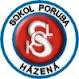 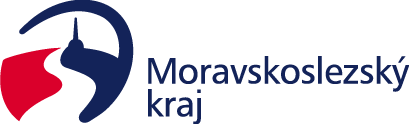 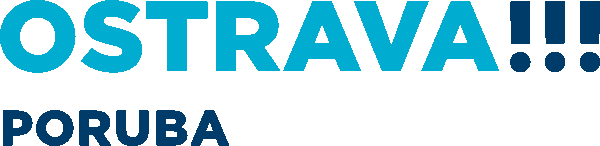 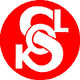 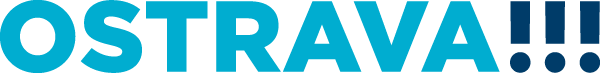 Vřesinská 121/97, Ostrava – Poruba, 708 00, IČO : 410 34 635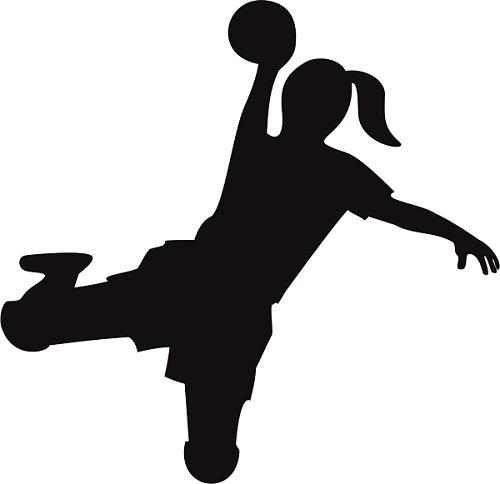 ODDÍL HÁZENÉPřijď se s námi pobavit, zasportovat si a vyzkoušet jeden z nejrozšířenějších sportů po celém světě.Proč začít s házenou?Čekají Tě #zážitky #parta #přátelé #zábava#radost z pohybu#cestování #úspěchyHázená je víc než jen sport….!			TJ Sokol Poruba je úspěšný oddíl ženské házené se statutem regionálního házenkářského centra zřízeným Českým svazem házené; tréninky jsou vedeny zkušenými trenéry s trenérskou licencí a doplňovány angažováním interligových hráček oddílu.Kde:	Sokolovna Poruba, Vřesinská 121Kdy:	Po,St,Pá 15.30 – 17.00pro koho:	všechny děvčata a chlapce(spolupráce s chlapeckými ostravskými oddíly) se zájmem o dynamický kolektivní sport; přípravka ročníky 2009 a mladší, minižactvo ročníky 2007 a 2008, žactvo ročníky 2006 a staršíkontakty:	šéftrenérka mládeže Petra Vavříková tel. 605434620, email: vavrica@seznam.czTěšíme se na Tebe!!!Tělocvičná jednota SOKOL PorubaVřesinská 121/97, Ostrava – Poruba, 708 00, IČO : 410 34 635ODDÍL HÁZENÉPřijď se s námi pobavit, zasportovat si a vyzkoušet jeden z nejrozšířenějších sportů po celém světě.Proč začít s házenou?Čekají Tě #zážitky #parta #přátelé #zábava#radost z pohybu #cestování #úspěchyHázená je víc než jen sport….!			TJ Sokol Poruba je úspěšný oddíl ženské házené se statutem regionálního házenkářského centra zřízeným Českým svazem házené; tréninky jsou vedeny zkušenými trenéry s trenérskou licencí a doplňovány angažováním interligových hráček oddílu.Kde:	Sokolovna Poruba, Vřesinská 121Kdy:	Po,St,Pá 15.30 – 17.00pro koho:	všechny děvčata a chlapce (spolupráce s chlapeckými ostravskými oddíly) se zájmem o dynamický kolektivní sport; přípravka ročníky 2009 a mladší, minižactvo ročníky 2007 a 2008, žactvo ročníky 2006 a staršíkontakty:	šéftrenérka mládeže Petra Vavříková – tel. 605434620, email: vavrica@seznam.czTěšíme se na Tebe!!!